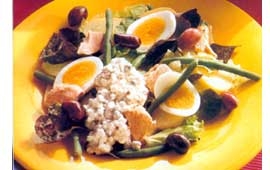 NizzasalladEn sallad med franska anor. Ät, njut och dröm dig till Rivieran.4 portionerIngredienser200 g frysta gröna bönor200 g tonfisk på burk3 st kokta potatis2 st hårdkokta ägg200 g blandad grönsallad50 g sardellfiléer250 g KESO® cottage cheese2 msk kaprisca 12 st svarta oliversvartpepparGör så här:Koka haricots verts och spola dem kalla. Låt tonfisken rinna av och dela den i bitar. Skala och skiva potatis och ägg. Strimla salladen. Mosa sardellerna och blanda den med cottage cheese. Rör i kapris och smaka av med peppar. Varva alla ingredienser på ett stort fat eller på tallrikar. Serveringsförslag:Servera med bröd.